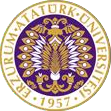 T.C.ATATÜRK ÜNİVERSİTESİTOPLUMSAL DUYARLILIK PROJELERİ UYGULAMA VE ARAŞTIRMA MERKEZİ“Köy Okullarında Bilimi Sevdirme ve Tanıtma”Proje Kodu: 60830860C65E6SONUÇ RAPORUProje Yürütücüsü:Çiğdem ÇELİK Oltu Beşeri ve Sosyal Bilimler FakültesiAraştırmacılar:Yunus Emre FİRDEVSOĞLUFeyzanur UĞURLUGülhatun Özoğul  
Ümran POLATEYLUL, 2021
ERZURUM/OLTUÖNSÖZ     Projenin çıkış yeri köy okullarındaki çocukların bilim, sanat ve sosyal etkinliklerden uzak kalabiliyor olmasından kaynaklı sorunları bir nebzede olsa en aza indirgemektir. Projenin çıkış yolu ise ilim ve fenden kuvvet alarak öğrencilere pozitif bilimleri aşılamak, bilimsel bakış açısı kazandırmak ve sorgulayan bir nesil olma yolunda adım atmalarına yardımcı olmaktır. Seçilen pilot okuldaki 7-12 yaş aralığındaki çocuklara gerekli araç ve materyallerin tedarik aşamasının sağlanmasıyla potansiyellerinin farkına varmaları ve zihinlerindeki bilim kavramını soyut olmaktan çıkarıp somutlaştırmalarına yardımcı olmaktır.      Okulun bir bölümünün (köşesinin) bu amaç doğrultusunda düzenlemesi ve ardından oraya yerleştirilecek olan materyallerin çocuklara tanıtılıp ne işe yaradıkları hakkında bilgiler verilmesiyle olası kazalara karşı tedbirler alınabilir. Fen, teknoloji, matematik, astronomi, geometri vb. alanlarda yaş gruplarına göre etkinlikler yaparak çocukların öğrenirkende eğlenebileceklerini ortaya çıkarmak amaçlanmaktadır. Çocuklara deney yapma heyecanını yaşatan bir ortamın sunulmasıyla analitik ve bilimsel düşünce becerilerini geliştirmek hedeflenmektedir. Çocuklara mucitlerin ve icatlarının tanıtılmasıyla bilim köşesinin çocuklar üzerindeki hayal gücüne olan olumlu veya olumsuz etkilerinin geri dönütlerini almak istenmektedir. Ülkemizde ve dünyada yankı yapabilecek genç mucitler hepimize ışık olacaktır.ÖZET“Köy Okullarında Bilimi Sevdirme ve Tanıtma” projesi kapsamında Türkiye’nin ihtiyaç sahibi bir köy okuluna bilim sınıfı oluşturularak çocukların erken yaşta teknolojiyle tanışmasına fırsat sunmaktır. Çocukların gelişim ve ergenlik dönemlerinde uygulamaya yönelik teknoloji, kimya, fen, matematik gibi önemli disiplinlerin entegrasyonunu sağlayarak eğitimde çocuklara uygulama alanları yaratmaktır. Öğrendiklerine ek olarak bilişsel ve motor becerilerinin gelişimini desteklemek, farklı disiplinler arasındaki bağlantıları irdelemek, çözüm odaklı düşünceyi geliştirmek, yaratıcılık, üretkenlik gibi becerileri kazandırarak teorik bilginin kullanılmasına yardımcı olmaktır.Proje, 7-12 yaş aralığında eğitim görmekte olan ilkokul öğrencileri ile yürütülmüştür. Proje uygulama sürecinde yapılan tüm çalışmalar okul idaresi ve proje ekibi ile birlikte koordine edilmiştir.  Proje kapsamında temin edilen materyaller yeniden kullanılabilir olup bu durum projenin sürdürülebilirliği artırmaktadır. Bu proje Atatürk Üniversitesi Toplumsal Duyarlılık Projeleri tarafından desteklenmiştir.Anahtar Kelimeler: Bilim, Köy Okulları, Bilim Köşesi, ÇocukMATERYAL VE YÖNTEMAraştırmanın TürüBu çalışma bir Toplumsal Duyarlılık Projesi’dir.Araştırmanın Yapıldığı Yer ve ZamanProje ekibi tarafından 01.09.2021-03.09.2021 tarihleri arasında Yasin Haşimoğlu İlkokulu’nda gerçekleştirilmiştir.Projenin UygulanışıProjenin uygulanması için gerekli materyaller, proje başvuru sürecinde belirlendiği gibi https://esatis.tubitak.gov.tr/ ve https://www.okuldunyasi.com/?gclid=Cj0KCQjwqKuKBhCxARIsACf4XuHweiLAHSauikWVHRrsDCDS5lRtd9DCodNbvFeC7w1mBIf1StLYZ7oaAjGCEALw_wcB internet sitesi üzerinden sipariş verilmiştir. Bu kapsamda:yukarıda liste haline getirilen tüm materyaller kargo aracılığıyla teslim alınmıştır. Projenin uygulama aşamasına geçileceği Yasin Haşimoğlu İlkokulu’nun okul idarecileri ile iletişime geçilip uygulama sınıfına dönüştürülecek olan alan ortaklaşa seçilmiştir. Yapılacak olan deney çalışmalarının, etkinliklerin bir sınıfın içerisinde bulunan fakat sınıftan bağımsız olan küçük, işlevsel alan uygun görülmüştür. Ardından buraya alınan proje materyalleri, kitapları, posterleri ve dolaplar taşınarak çalışmalar başlatılmıştır. Temin edilen materyallerin kırılma ihtimalleri göz önünde bulundurularak bazıları kutusundan çıkarılmamıştır. Gerekli görüldüğü takdirde öğretmenler özenle ve dikkatle öğrencilerin kullanımına açık hale getireceklerdir. Alınan tüm materyaller ve kitaplar dolaplara yerleştirilmiştir. Uygulama sınıfının girişine ve gerekli bölümlere projenin Atatürk Üniversitesi Toplumsal Duyarlılık Projeleri tarafından desteklendiğini gösteren afişler asılmıştır. Öğrencilerimiz gruplar halinde Bilim Erzurum’a götürerek görevlilerle birlikte mekân gezdirmesi yapıldıktan sonra yaş aralıklarına uygun etkinlikler yapıldı. Öğrencilerimizi Atatürk Üniversitesinde bulunan EBB tarafından desteklenen Gençlik Aktivasyon Merkezine götürerek belgesel izletildikten sonra belgesel üzerine tartışmaları sağlandı. Moleküler biyoloji ve genetik bölümü yüksek lisans öğrenci okulumuza gelerek öğrencilere DNA’yı tanıtıp yapısından bahsetti daha sonra öğrencilerin dikkatini çekecek deneyler yaptı. Dönem içerisinde devam edebilmek için öğrencilerimizin de fikrini alarak etkinlik belirlemeleri yapıldıPROJE UYGULAMASINA AİT GÖRSELLER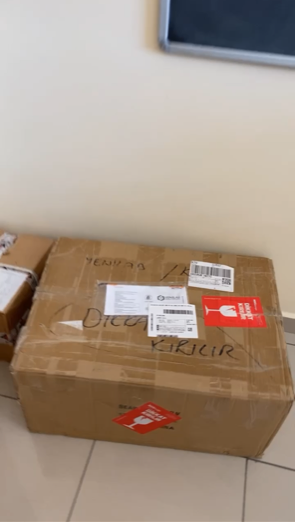 Proje materyallerinin teslim alınması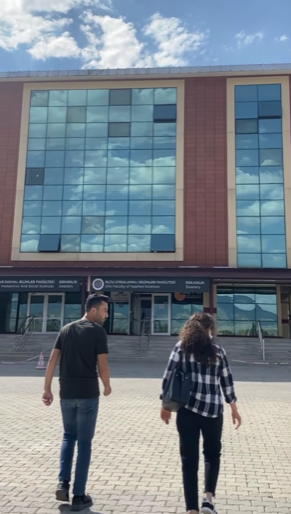 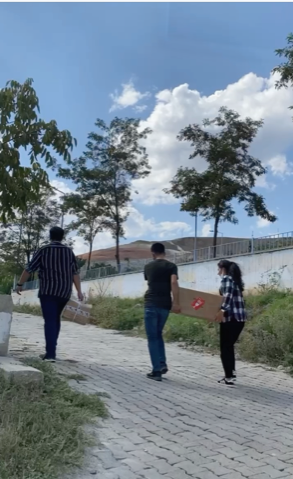 Proje materyallerinin teslim alınması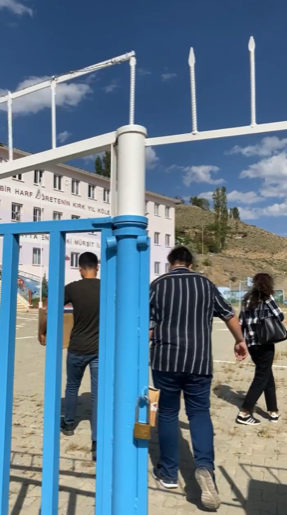 Projenin uygulandığı Yasin Haşimoğlu İlkokulu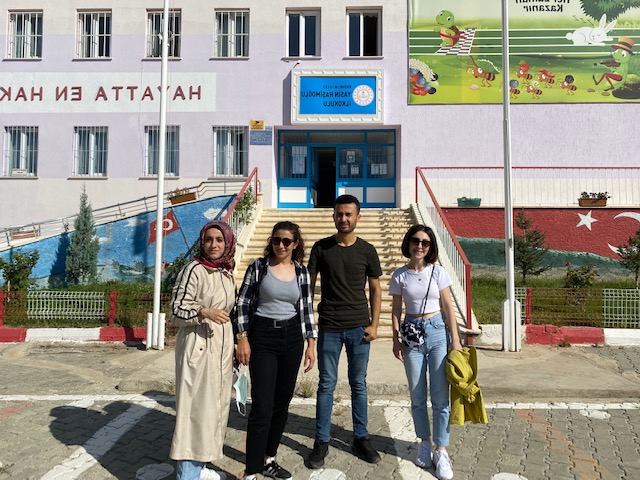 Projenin uygulandığı Yasin Haşimoğlu İlkokulu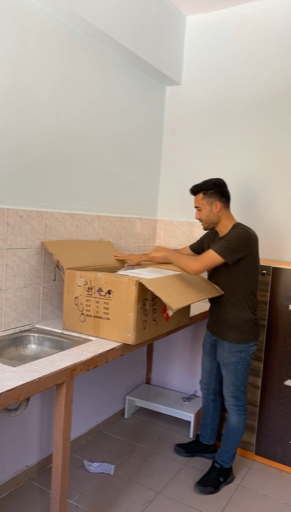 Projenin uygulandığı ortam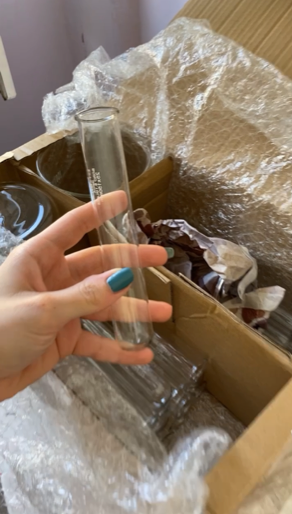 Proje kapsamında temin edilen deney tüpleri, beher vs.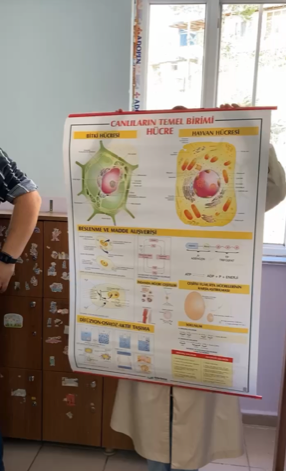 Proje kapsamında temin edilen levha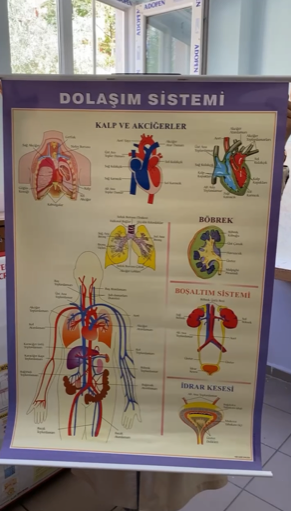 Proje kapsamında temin edilen Boşaltım Sistemi Levhası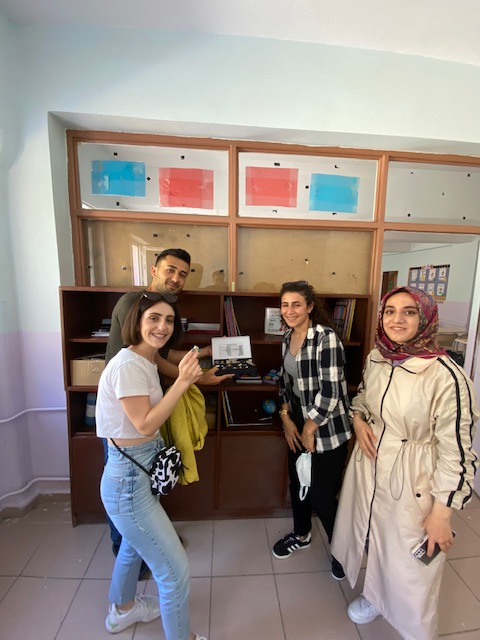 Proje kapsamında temin edilen Kayaç Koleksiyon Takımı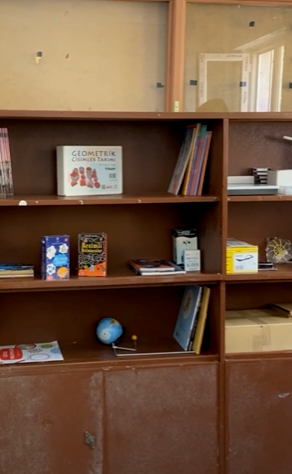 Proje kapsamında raflara yerleştirilen materyallerin bir kısmı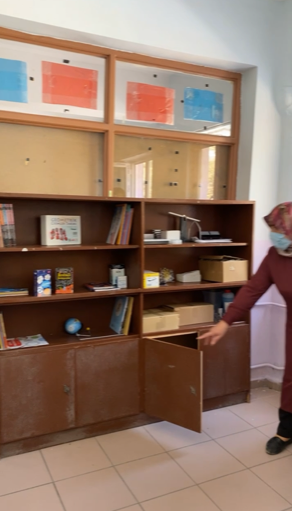 Proje kapsamında temin edilen materyaller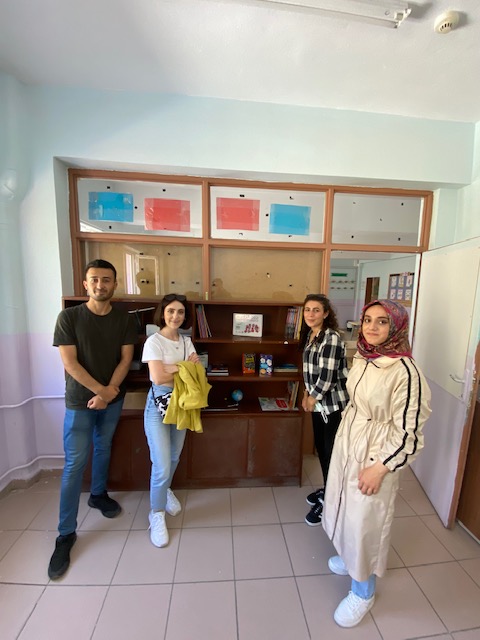 Proje Ekibi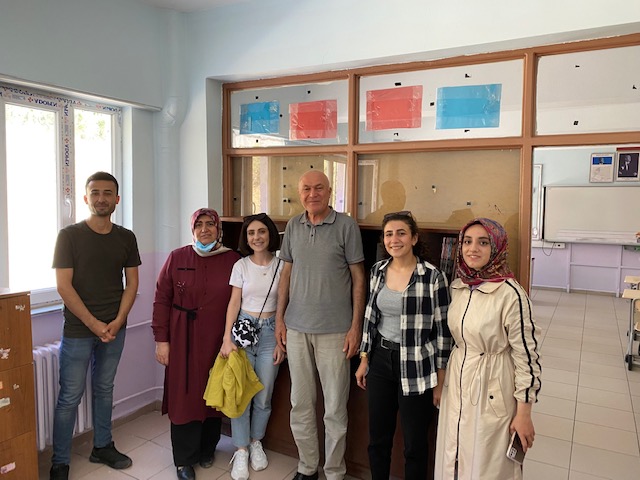 Proje Ekibi, Okul Müdürü ve Öğretmeni SONUÇLARProje okulu olarak seçilen Yasin Haşimoğlu İlkokulu, ortaokul ile aynı binada iken daha sonra sadece ilkokul öğrencilerini kapsayan bir okul olarak eğitim vermeye başlamıştır. İlkokul ve Ortaokul malzemeleri ortak kullanıldığından çoğu deney malzemelerini ortaokul öğrencileri için diğer okula taşınmıştır. Proje uygulama okulunun bu okul seçilmesinin  diğer bir nedeni ise ilkokul öğrencilerinin eksiklerini giderip sosyal etkinliklere olan ihtiyaçlarını bir nebzede olsa gidermektir. Projemizin uygulanması ile araştırmacı öğrencilerin meraklı ve eğlenceli bir şekilde çalışmalara katıldıkları gözlenmiştir. Yapılan etkinlikler ve deneylerle çocukların matematik, kimya, biyoloji, fizik gibi alanlarla iç içe olduğunun farkına varmalarını sağlayarak ilerdeki meslek seçiminde ve hayatında önemli rol teşkil edeceğini düşünmekteyiz. Düşünen, sorgulayan, çözüm odaklı yolları keşfeden, uygulama yaparak öğrenen yeni nesillerin artması gelecek nesillerinde önlerini açacaktır.Proje kapsamında gerçekleştirilen etkinlikler öğrencilerin hangi alanda daha başarılı olduklarını anlamaları ve alan seçimi yaparken yeteneklerini göz önünde bulundurarak gelecekleri için doğru tercihler yapmalarını sağlamaya yardımcı olmaktadır.              Projemizi destekleyerek öğrenci ve öğretmenler için çok önemli bir aktivite ortamı sağladığından dolayı Atatürk Üniversitesi Toplumsal Duyarlılık Projeleri Uygulama Merkezi’ne teşekkür ederiz.TÜBİTAKÜRÜN ADIMİKTARBirimBR. FİYATTUTARIİlk Okuma - Dinozorlar1,00ADET7,007,00İlk Okuma - Deniz Kıyısı1,00ADET7,007,00İlk Okuma - Tehlikeli Hayvanlar1,00ADET7,007,00İlk Okuma - Yarasalar1,00ADET7,007,00İlk Okuma - Sürüngenler1,00ADET8,008,00İlk Okuma - Güneş Sistemi1,00ADET7,007,00Kutup Ayısı, Buzullar Neden Eriyor?1,00ADET10,0010,00İlk Okuma - Denizin Altında1,00ADET7,007,00Bilime Güvenin - Demir Neden Mıknatısa Yapışır?1,00ADET10,0010,00Bilime Güvenin - Aynalar Nesneleri Nasıl Yansıtır?1,00ADET10,0010,00Bilime Güvenin - Elektrik Devresi Nasıl Bağlanır?1,00ADET10,0010,00İlk Okuma - Gezegenimiz Dünya1,00ADET7,007,00İlk Okuma - Hava Durumu1,00ADET7,007,00İlk Okuma - Köpekbalıkları1,00ADET7,007,00Kâşifler - Taşıtlar1,00ADET5,565,56Küçük Mimarlar - Yüksek Yapılar1,00ADET5,565,56365 Bilim Etkinliği1,00ADET20,0015,00Etkinlik Kartları - 50 Zekâ Oyunu1,00ADET25,0025,00İlginç Mikroskobik Canlılar1,00ADET10,0010,00Karıncalar Yollarını Kaybeder mi? - Çöplük Çetesi ile Hayvanların İletişimini Öğrenelim1,00ADET8,008,00Dolaşım Sisteminde Yolculuk1,00ADET12,0012,00Teknik Hikayeler Serisi 1-Araba Nasıl Yapılır?1,00ADET10,0010,00Uzayda Nasıl Geğirilir?1,00ADET11,0011,00Sihirli Bilim - Çarpıcı Elektrik ve Manyetizma Deneyleri1,00ADET11,0011,00Teknik Hikayeler Serisi 3-Motosiklet Nasıl Yapılır?1,00ADET10,0010,00Sihirli Bilim - Etkileyici Kimya Deneyleri1,00ADET11,0011,00Sihirli Bilim- İlginç Işık ve Renk Deneyleri1,00ADET11,0011,00Görsel Yanılsamalar Etkinlik Kitabı1,00ADET10,0010,00Sihirli Bilim - Şaşırtıcı Ses Deneyleri1,00ADET   7,417,41Bilim İnsanlarının Yaşam Öyküleri - Alexander Graham Bell1,00ADET10,0010,00Bilim İnsanlarının Yaşam Öyküleri - Louis Pasteur1,00ADET10,0010,00 Bilim İnsanlarının Yaşam Öyküleri - Neil Armstrong1,00ADET10,0010,00Bilim İnsanlarının Yaşam Öyküleri - Isaac Newton1,00ADET10,0010,00Bilim İnsanlarının Yaşam Öyküleri - Thomas Edison1,00ADET10,0010,00Genç Astronotun El Kitabı1,00ADET10,0010,00Bilimin Patlama Çağı- Faraday ve Elektriğin Bilimi1,00ADET10,1910,19Yerim Ben Matematik Ödevimi - Aç Beyinler İçin Tarifler1,00ADET7,877,87Her Yönüyle - Şaşırtıcı Hayvanlar1,00ADET6,946,94Elinizin Altındaki Gerçekler - Kimyayı Tanıyalım - Ametaller1,00ADET12,0012,00Elinizin Altındaki Gerçekler - Buluşlar ve Teknoloji - Tıp ve Sağlık1,00ADET12,0012,00Elinizin Altındaki Gerçekler - Kimyayı Tanıyalım - Kimyasal Tepkimeler1,00ADET12,0012,00Şekilli Fizik Sözlüğü1,00ADET12,0012,00Besin Zincirlerini Korumak - Çöl Besin Zincirleri1,00ADET10,0010,00Elinizin Altındaki Gerçekler - Kimyayı Tanıyalım - Metaller1,00ADET12,0012,00Elinizin Altındaki Gerçekler - Kimyayı Tanıyalım - Organik Kimya ve Biyokimya1,00ADET12,0012,00Dış Uzay - Evren'de Büyüleyici Bir Yolculuğa çıkın1,00ADET10,0010,00Besin Zincirlerini Korumak - Okyanus Besin Zincirleri1,00ADET10,0010,00Elinizin Altındaki Gerçekler - Fiziği Tanıyalım: Işık ve Ses1,00ADET12,0012,00Elinizin Altındaki Gerçekler - Fiziği Tanıyalım: Madde, Enerji ve Isı1,00ADET12,0012,00Elinizin Altındaki Gerçekler - Fiziği Tanıyalım: Manyetizma1,00ADET12,0012,00Elinizin Altındaki Gerçekler - Biyolojiyi Tanıyalım: Ekoloji1,00ADET12,0012,00Elinizin Altındaki Gerçekler - Kimyayı Tanıyalım: Atomlar, Moleküller ve Maddenin Halleri1,00ADET12,0012,00Elinizin Altındaki Gerçekler - Fiziği Tanıyalım: Mekanik1,00ADET12,0012,00Dinozorlar - Tarih Öncesi Dönemin Devleriyle Tanışın1,00ADET10,0010,00Elinizin Altındaki Gerçekler-Buluşlar ve Teknoloji: Kara ve Deniz Taşımacılığı1,00ADET12,0012,00Kim İster Antibiyotikler Olmadan Yaşamayı!1,00ADET7,417,41Kim İster Ateş Olmadan Yaşamayı!1,00ADET7,417,41Kim İster Newton'un Yerinde Olmayı!1,00ADET7,417,41Kim İster İlk Denizaltıda Olmayı!1,00ADET7,417,41Kim İster Kutuplarda Kâşif Olmayı!1,00ADET7,417,41Uzay Hakkında Bilmen Gereken 100 Şey İlk Okuma - Neden Yeriz?  Dev Makineler İnşa Ediyor!Otizm ve KardeşimGeçmişten Günümüze – CamEtkinlik Kartları - Resimli Bulmacalar1,001,001,001,001,001,00ADETADETADETADETADETADET16,007,004,6310,006,9414,0016,007,004,6310,006,9414,00